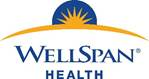 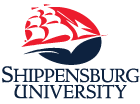 Shippensburg University Etter Health Center									1871 Old Main Dr.Shippensburg, PA 17257	P. (717) 477-1458 F. (717) 477-4042Dear Student,Congratulations on your acceptance to Shippensburg University! Etter Health Center is requesting a Health Evaluation Form to be completed. This form can be mailed, faxed or e-mailed to:Etter Health Center1871 Old Main Dr.Shippensburg, PA 17257Fax: (717) 477-4042 e-mail: etter@ship.eduInstructions for completing the Health Evaluation Form:The Student Health History portion, to be completed and signed by the student includes:1. Family history2. Personal medical history3. Risk factors for Tuberculosis (TB) Screening Questionnaire4. Student SignatureThe Practitioner's Report, to be completed and signed by your healthcare provider includes:1. Tuberculosis test (PPD) documentation only if student indicates risk factors on the TB 	Screening section of the Student Health History.2. Record of Current Immunizations must be provided.* Required Vaccinations for all students include:- Td or Tdap - Booster within the last 10 years- MMR (Measles/Mumps/Rubella) 2 doses, or report of positive titers* Students living on-campus are required to have Meningitis vaccination or sign the waiver on the immunization section.3. A physical examination (within the past 12 months of admission for freshman 			students and within 36 months of admission for transfer and graduate students).Completed Health Evaluation Form should be submitted to Shippensburg University Etter Health CenterIf you have any questions regarding the Health Evaluation form or these requirements, please contact Etter Health Center at (717) 477-1458.Shippensburg University strives to promote the overall wellness of every student. The staff at Etter Health Center look forward to meeting you. We hope you find your Shippensburg University experience rewarding and enlightening.Sincerely,Etter Health Center Etter Health Center									1871 Old Main Dr.Shippensburg, PA 17257	P. (717) 477-1458 F. (717) 477-4042STUDENT: Please complete page 1SU ID #: ________________        SU Email: ____________________________Name: _______________________________ Preferred Name (if applicable): _______________ Date of Birth: _______________Gender at Birth: F/M Gender Identity (if different from birth): _______________________Home Phone: _____________________        Cell Phone: _____________________      Perm. (Home) Address: ________________________________________________ City: State: Zip: __________________________Emergency Contact: Name: Phone#: _______________________________ Relation: _________Do you have Health Insurance?Yes/NoHealth Insurance Name: _____________________________ Policy ID# ___________________ Policy Holder: Self_____ Parent_____Name of Subscriber/Date of Birth of Subscriber if not self: _______________________________________________STUDENT HEALTH HISTORYStudent Signature: __________________________________	Date: ___________________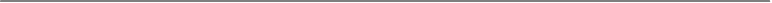 For University Use:   Reviewed by: ______________________________	Date: __________________PRACTITIONER’S REPORTFamily History:                     Do any of your biological family members have any of the following?Family History:                     Do any of your biological family members have any of the following?Family History:                     Do any of your biological family members have any of the following?Family History:                     Do any of your biological family members have any of the following?Family History:                     Do any of your biological family members have any of the following?Family History:                     Do any of your biological family members have any of the following?Family History:                     Do any of your biological family members have any of the following?Family History:                     Do any of your biological family members have any of the following?Biological Family MemberAgeState of HealthState of HealthState of HealthIf Deceased: Cause of DeathIf Deceased: Cause of DeathAge of DeathFatherMotherSibling M/FSibling M/FSibling M/FSibling M/FSibling M/FDiagnosisDiagnosisDiagnosisYesNoNoRelationshipRelationshipCancerCancerCancerDiabetesDiabetesDiabetesEpilepsy/SeizuresEpilepsy/SeizuresEpilepsy/SeizuresHeart DiseaseHeart DiseaseHeart DiseaseSudden Cardiac Death Before Age 50Sudden Cardiac Death Before Age 50Sudden Cardiac Death Before Age 50HypertensionHypertensionHypertensionMental Health HistoryMental Health HistoryMental Health HistorySickle Cell DiseaseSickle Cell DiseaseSickle Cell DiseaseThyroid DiseaseThyroid DiseaseThyroid DiseasePersonal Medical History: Please comment on all positive answers in the space provided belowPersonal Medical History: Please comment on all positive answers in the space provided belowPersonal Medical History: Please comment on all positive answers in the space provided belowPersonal Medical History: Please comment on all positive answers in the space provided belowPersonal Medical History: Please comment on all positive answers in the space provided belowPersonal Medical History: Please comment on all positive answers in the space provided belowPersonal Medical History: Please comment on all positive answers in the space provided belowPersonal Medical History: Please comment on all positive answers in the space provided belowPersonal Medical History: Please comment on all positive answers in the space provided belowYesNoYesNoYesNoVisual DisturbancesIBSInsomniaCorrective LensGERDHistory of ConcussionSeasonal AllergiesCeliac DiseaseSeizuresHearing LossDiarrheaAutism Spectrum DisorderHeart MurmurConstipationAllergies (medications/food)Bleeding DisorderRashesIrregular Menstrual PeriodsHigh Blood PressureSkin LesionsSevere Menstrual CrampingLow Blood PressureDiabetesBreast ProblemsSickle Cell DiseaseThyroid ProblemsSexually Transmitted InfectionFatigueDizzinessUrinary Tract InfectionAsthmaFaintingHerniaChronic Back PainFrequent HeadachesTobacco UseChronic Joint PainAnxietyAlcohol UseChronic Muscle PainDepressionStreet Drug UseChronic Muscle WeaknessADD/ADHDLearning DisabilityProvider to complete (if a risk for Tuberculosis based on previous pages of this form)        Tuberculin Skin Test:   Date Given: ______________   Site: ________________                                                Date Read: ______________ Result: _______mm                                                    Positive: _______    Negative: ________   *If positive, must provide: Chest x-ray within 2 years (attach a copy of x-ray report) OR IFGA ResultsDocumentation is required if treatment received for:  Positive TB skin test, Abnormal chest x-ray, or active Tuberculosis infection that is currently being treated- medication: ___________ Date Started: ____________ Date Completed: ______________Provider to complete (if a risk for Tuberculosis based on previous pages of this form)        Tuberculin Skin Test:   Date Given: ______________   Site: ________________                                                Date Read: ______________ Result: _______mm                                                    Positive: _______    Negative: ________   *If positive, must provide: Chest x-ray within 2 years (attach a copy of x-ray report) OR IFGA ResultsDocumentation is required if treatment received for:  Positive TB skin test, Abnormal chest x-ray, or active Tuberculosis infection that is currently being treated- medication: ___________ Date Started: ____________ Date Completed: ______________Provider to complete (if a risk for Tuberculosis based on previous pages of this form)        Tuberculin Skin Test:   Date Given: ______________   Site: ________________                                                Date Read: ______________ Result: _______mm                                                    Positive: _______    Negative: ________   *If positive, must provide: Chest x-ray within 2 years (attach a copy of x-ray report) OR IFGA ResultsDocumentation is required if treatment received for:  Positive TB skin test, Abnormal chest x-ray, or active Tuberculosis infection that is currently being treated- medication: ___________ Date Started: ____________ Date Completed: ______________Provider to complete (if a risk for Tuberculosis based on previous pages of this form)        Tuberculin Skin Test:   Date Given: ______________   Site: ________________                                                Date Read: ______________ Result: _______mm                                                    Positive: _______    Negative: ________   *If positive, must provide: Chest x-ray within 2 years (attach a copy of x-ray report) OR IFGA ResultsDocumentation is required if treatment received for:  Positive TB skin test, Abnormal chest x-ray, or active Tuberculosis infection that is currently being treated- medication: ___________ Date Started: ____________ Date Completed: ______________Provider to complete (if a risk for Tuberculosis based on previous pages of this form)        Tuberculin Skin Test:   Date Given: ______________   Site: ________________                                                Date Read: ______________ Result: _______mm                                                    Positive: _______    Negative: ________   *If positive, must provide: Chest x-ray within 2 years (attach a copy of x-ray report) OR IFGA ResultsDocumentation is required if treatment received for:  Positive TB skin test, Abnormal chest x-ray, or active Tuberculosis infection that is currently being treated- medication: ___________ Date Started: ____________ Date Completed: ______________Provider to complete (if a risk for Tuberculosis based on previous pages of this form)        Tuberculin Skin Test:   Date Given: ______________   Site: ________________                                                Date Read: ______________ Result: _______mm                                                    Positive: _______    Negative: ________   *If positive, must provide: Chest x-ray within 2 years (attach a copy of x-ray report) OR IFGA ResultsDocumentation is required if treatment received for:  Positive TB skin test, Abnormal chest x-ray, or active Tuberculosis infection that is currently being treated- medication: ___________ Date Started: ____________ Date Completed: ______________Provider to complete (if a risk for Tuberculosis based on previous pages of this form)        Tuberculin Skin Test:   Date Given: ______________   Site: ________________                                                Date Read: ______________ Result: _______mm                                                    Positive: _______    Negative: ________   *If positive, must provide: Chest x-ray within 2 years (attach a copy of x-ray report) OR IFGA ResultsDocumentation is required if treatment received for:  Positive TB skin test, Abnormal chest x-ray, or active Tuberculosis infection that is currently being treated- medication: ___________ Date Started: ____________ Date Completed: ______________Provider to complete (if a risk for Tuberculosis based on previous pages of this form)        Tuberculin Skin Test:   Date Given: ______________   Site: ________________                                                Date Read: ______________ Result: _______mm                                                    Positive: _______    Negative: ________   *If positive, must provide: Chest x-ray within 2 years (attach a copy of x-ray report) OR IFGA ResultsDocumentation is required if treatment received for:  Positive TB skin test, Abnormal chest x-ray, or active Tuberculosis infection that is currently being treated- medication: ___________ Date Started: ____________ Date Completed: ______________Provider to complete (if a risk for Tuberculosis based on previous pages of this form)        Tuberculin Skin Test:   Date Given: ______________   Site: ________________                                                Date Read: ______________ Result: _______mm                                                    Positive: _______    Negative: ________   *If positive, must provide: Chest x-ray within 2 years (attach a copy of x-ray report) OR IFGA ResultsDocumentation is required if treatment received for:  Positive TB skin test, Abnormal chest x-ray, or active Tuberculosis infection that is currently being treated- medication: ___________ Date Started: ____________ Date Completed: ______________ImmunizationsTo be completed by a health care provider or attach a copy of immunization recordImmunizationsTo be completed by a health care provider or attach a copy of immunization recordImmunizationsTo be completed by a health care provider or attach a copy of immunization recordImmunizationsTo be completed by a health care provider or attach a copy of immunization recordImmunizationsTo be completed by a health care provider or attach a copy of immunization recordImmunizationsTo be completed by a health care provider or attach a copy of immunization recordImmunizationsTo be completed by a health care provider or attach a copy of immunization recordImmunizationsTo be completed by a health care provider or attach a copy of immunization recordImmunizationsTo be completed by a health care provider or attach a copy of immunization recordMMR (Measles, Mumps, Rubella)Option 1Dose 1: Immunized at 1 year of age or after ____/_____/_____Dose 2: At least 4 weeks after dose 1 ____/_____/_____MMR (Measles, Mumps, Rubella)Option 1Dose 1: Immunized at 1 year of age or after ____/_____/_____Dose 2: At least 4 weeks after dose 1 ____/_____/_____MMR Titer Option 2Date of titer: _____/______/______A copy of the titer results must be attached (if titers are not positive, will need vaccinations)MMR Titer Option 2Date of titer: _____/______/______A copy of the titer results must be attached (if titers are not positive, will need vaccinations)MMR Titer Option 2Date of titer: _____/______/______A copy of the titer results must be attached (if titers are not positive, will need vaccinations)MMR Titer Option 2Date of titer: _____/______/______A copy of the titer results must be attached (if titers are not positive, will need vaccinations)MMR Titer Option 2Date of titer: _____/______/______A copy of the titer results must be attached (if titers are not positive, will need vaccinations)Tetanus-Diphtheria(Within last 10 years)Td _____/______/______OrTdap _____/______/______Tetanus-Diphtheria(Within last 10 years)Td _____/______/______OrTdap _____/______/______Other immunizations recommended:               Hep B series #1 ____/____/____ #2 ____/____/____ #3 ____/____/____Varicella #1 ____/____/____ #2 ____/____/____ 0r Disease Date: ____/____/____ HPV #1 ___/___/___ #2 ___/___/___ #3 ___/___/___Other immunizations recommended:               Hep B series #1 ____/____/____ #2 ____/____/____ #3 ____/____/____Varicella #1 ____/____/____ #2 ____/____/____ 0r Disease Date: ____/____/____ HPV #1 ___/___/___ #2 ___/___/___ #3 ___/___/___Other immunizations recommended:               Hep B series #1 ____/____/____ #2 ____/____/____ #3 ____/____/____Varicella #1 ____/____/____ #2 ____/____/____ 0r Disease Date: ____/____/____ HPV #1 ___/___/___ #2 ___/___/___ #3 ___/___/___Other immunizations recommended:               Hep B series #1 ____/____/____ #2 ____/____/____ #3 ____/____/____Varicella #1 ____/____/____ #2 ____/____/____ 0r Disease Date: ____/____/____ HPV #1 ___/___/___ #2 ___/___/___ #3 ___/___/___Other immunizations recommended:               Hep B series #1 ____/____/____ #2 ____/____/____ #3 ____/____/____Varicella #1 ____/____/____ #2 ____/____/____ 0r Disease Date: ____/____/____ HPV #1 ___/___/___ #2 ___/___/___ #3 ___/___/___Other immunizations recommended:               Hep B series #1 ____/____/____ #2 ____/____/____ #3 ____/____/____Varicella #1 ____/____/____ #2 ____/____/____ 0r Disease Date: ____/____/____ HPV #1 ___/___/___ #2 ___/___/___ #3 ___/___/___Other immunizations recommended:               Hep B series #1 ____/____/____ #2 ____/____/____ #3 ____/____/____Varicella #1 ____/____/____ #2 ____/____/____ 0r Disease Date: ____/____/____ HPV #1 ___/___/___ #2 ___/___/___ #3 ___/___/___Other immunizations recommended:               Hep B series #1 ____/____/____ #2 ____/____/____ #3 ____/____/____Varicella #1 ____/____/____ #2 ____/____/____ 0r Disease Date: ____/____/____ HPV #1 ___/___/___ #2 ___/___/___ #3 ___/___/___Other immunizations recommended:               Hep B series #1 ____/____/____ #2 ____/____/____ #3 ____/____/____Varicella #1 ____/____/____ #2 ____/____/____ 0r Disease Date: ____/____/____ HPV #1 ___/___/___ #2 ___/___/___ #3 ___/___/___Meningococcal Vaccine Pennsylvania State Law provides that a student at an institute of higher education may not reside in a dormitory or campus housing unit unless the vaccination against meningococcal disease has been received or a student (parent or guardian for minors) may sign a written waiver verifying they have chosen not to receive the meningococcal disease vaccination for religious or other reasons. Please review the link for information and risk for meningitis. https://www.cdc.gov/meningitis/index.htmlMeningococcal Vaccine Pennsylvania State Law provides that a student at an institute of higher education may not reside in a dormitory or campus housing unit unless the vaccination against meningococcal disease has been received or a student (parent or guardian for minors) may sign a written waiver verifying they have chosen not to receive the meningococcal disease vaccination for religious or other reasons. Please review the link for information and risk for meningitis. https://www.cdc.gov/meningitis/index.htmlMeningococcal Vaccine Pennsylvania State Law provides that a student at an institute of higher education may not reside in a dormitory or campus housing unit unless the vaccination against meningococcal disease has been received or a student (parent or guardian for minors) may sign a written waiver verifying they have chosen not to receive the meningococcal disease vaccination for religious or other reasons. Please review the link for information and risk for meningitis. https://www.cdc.gov/meningitis/index.htmlMeningococcal Vaccine Pennsylvania State Law provides that a student at an institute of higher education may not reside in a dormitory or campus housing unit unless the vaccination against meningococcal disease has been received or a student (parent or guardian for minors) may sign a written waiver verifying they have chosen not to receive the meningococcal disease vaccination for religious or other reasons. Please review the link for information and risk for meningitis. https://www.cdc.gov/meningitis/index.htmlMeningococcal Vaccine Pennsylvania State Law provides that a student at an institute of higher education may not reside in a dormitory or campus housing unit unless the vaccination against meningococcal disease has been received or a student (parent or guardian for minors) may sign a written waiver verifying they have chosen not to receive the meningococcal disease vaccination for religious or other reasons. Please review the link for information and risk for meningitis. https://www.cdc.gov/meningitis/index.htmlMeningococcal Vaccine Pennsylvania State Law provides that a student at an institute of higher education may not reside in a dormitory or campus housing unit unless the vaccination against meningococcal disease has been received or a student (parent or guardian for minors) may sign a written waiver verifying they have chosen not to receive the meningococcal disease vaccination for religious or other reasons. Please review the link for information and risk for meningitis. https://www.cdc.gov/meningitis/index.htmlMeningococcal Vaccine Pennsylvania State Law provides that a student at an institute of higher education may not reside in a dormitory or campus housing unit unless the vaccination against meningococcal disease has been received or a student (parent or guardian for minors) may sign a written waiver verifying they have chosen not to receive the meningococcal disease vaccination for religious or other reasons. Please review the link for information and risk for meningitis. https://www.cdc.gov/meningitis/index.htmlMeningococcal Vaccine Pennsylvania State Law provides that a student at an institute of higher education may not reside in a dormitory or campus housing unit unless the vaccination against meningococcal disease has been received or a student (parent or guardian for minors) may sign a written waiver verifying they have chosen not to receive the meningococcal disease vaccination for religious or other reasons. Please review the link for information and risk for meningitis. https://www.cdc.gov/meningitis/index.htmlMeningococcal Vaccine Pennsylvania State Law provides that a student at an institute of higher education may not reside in a dormitory or campus housing unit unless the vaccination against meningococcal disease has been received or a student (parent or guardian for minors) may sign a written waiver verifying they have chosen not to receive the meningococcal disease vaccination for religious or other reasons. Please review the link for information and risk for meningitis. https://www.cdc.gov/meningitis/index.htmlMeningococcal VaccineDate #1 ___/___/___ Date #2 ___/___/___Meningococcal VaccineDate #1 ___/___/___ Date #2 ___/___/___Meningitis B VaccineDate #1 ___/___/___ Date #2 ___/___/___Meningitis B VaccineDate #1 ___/___/___ Date #2 ___/___/___Meningitis B VaccineDate #1 ___/___/___ Date #2 ___/___/___Meningitis B VaccineDate #1 ___/___/___ Date #2 ___/___/___Meningitis B VaccineDate #1 ___/___/___ Date #2 ___/___/___Meningococcal WaiverI, _____________________ received and reviewed the information provided regarding meningococcal disease. I am fully aware of the risks associated with meningococcal disease and of the availability and effectiveness of the vaccinations against the disease.___________________________________Signature of student (guardian if under 18)Date: __________________Meningococcal WaiverI, _____________________ received and reviewed the information provided regarding meningococcal disease. I am fully aware of the risks associated with meningococcal disease and of the availability and effectiveness of the vaccinations against the disease.___________________________________Signature of student (guardian if under 18)Date: __________________        *If vaccine has not been received, the waiver MUST be signed by student/guardian if in campus housing*        *If vaccine has not been received, the waiver MUST be signed by student/guardian if in campus housing*        *If vaccine has not been received, the waiver MUST be signed by student/guardian if in campus housing*        *If vaccine has not been received, the waiver MUST be signed by student/guardian if in campus housing*        *If vaccine has not been received, the waiver MUST be signed by student/guardian if in campus housing*        *If vaccine has not been received, the waiver MUST be signed by student/guardian if in campus housing*        *If vaccine has not been received, the waiver MUST be signed by student/guardian if in campus housing*        *If vaccine has not been received, the waiver MUST be signed by student/guardian if in campus housing*        *If vaccine has not been received, the waiver MUST be signed by student/guardian if in campus housing*Physical Examination: (To be completed and signed by a Practitioner)Physical Examination: (To be completed and signed by a Practitioner)Physical Examination: (To be completed and signed by a Practitioner)Physical Examination: (To be completed and signed by a Practitioner)Physical Examination: (To be completed and signed by a Practitioner)Physical Examination: (To be completed and signed by a Practitioner)Physical Examination: (To be completed and signed by a Practitioner)Physical Examination: (To be completed and signed by a Practitioner)Physical Examination: (To be completed and signed by a Practitioner)Allergies:  ________________ NKA _______ Current Medications: _____________________________ None _______B/P _____/_____    Pulse: ______    Height: _______ Weight: ________   Corrected Vision: Right 20/           Left 20/   Past Surgeries/Hospitalizations: Yes _____ No _____      Please list: _________________________________________Other Pertinent History: ___________________________________________________________________________Allergies:  ________________ NKA _______ Current Medications: _____________________________ None _______B/P _____/_____    Pulse: ______    Height: _______ Weight: ________   Corrected Vision: Right 20/           Left 20/   Past Surgeries/Hospitalizations: Yes _____ No _____      Please list: _________________________________________Other Pertinent History: ___________________________________________________________________________Allergies:  ________________ NKA _______ Current Medications: _____________________________ None _______B/P _____/_____    Pulse: ______    Height: _______ Weight: ________   Corrected Vision: Right 20/           Left 20/   Past Surgeries/Hospitalizations: Yes _____ No _____      Please list: _________________________________________Other Pertinent History: ___________________________________________________________________________Allergies:  ________________ NKA _______ Current Medications: _____________________________ None _______B/P _____/_____    Pulse: ______    Height: _______ Weight: ________   Corrected Vision: Right 20/           Left 20/   Past Surgeries/Hospitalizations: Yes _____ No _____      Please list: _________________________________________Other Pertinent History: ___________________________________________________________________________Allergies:  ________________ NKA _______ Current Medications: _____________________________ None _______B/P _____/_____    Pulse: ______    Height: _______ Weight: ________   Corrected Vision: Right 20/           Left 20/   Past Surgeries/Hospitalizations: Yes _____ No _____      Please list: _________________________________________Other Pertinent History: ___________________________________________________________________________Allergies:  ________________ NKA _______ Current Medications: _____________________________ None _______B/P _____/_____    Pulse: ______    Height: _______ Weight: ________   Corrected Vision: Right 20/           Left 20/   Past Surgeries/Hospitalizations: Yes _____ No _____      Please list: _________________________________________Other Pertinent History: ___________________________________________________________________________Allergies:  ________________ NKA _______ Current Medications: _____________________________ None _______B/P _____/_____    Pulse: ______    Height: _______ Weight: ________   Corrected Vision: Right 20/           Left 20/   Past Surgeries/Hospitalizations: Yes _____ No _____      Please list: _________________________________________Other Pertinent History: ___________________________________________________________________________Allergies:  ________________ NKA _______ Current Medications: _____________________________ None _______B/P _____/_____    Pulse: ______    Height: _______ Weight: ________   Corrected Vision: Right 20/           Left 20/   Past Surgeries/Hospitalizations: Yes _____ No _____      Please list: _________________________________________Other Pertinent History: ___________________________________________________________________________Allergies:  ________________ NKA _______ Current Medications: _____________________________ None _______B/P _____/_____    Pulse: ______    Height: _______ Weight: ________   Corrected Vision: Right 20/           Left 20/   Past Surgeries/Hospitalizations: Yes _____ No _____      Please list: _________________________________________Other Pertinent History: ___________________________________________________________________________Organ SystemNormalAbnormal/CommentAbnormal/CommentAbnormal/CommentNormalAbnormal/CommentHead, Ears, Nose, & ThroatGenitourinary- Hernia (Males)Genitourinary- Hernia (Males)EyesMusculoskeletalMusculoskeletalRespiratoryMetabolic/EndocrineMetabolic/EndocrineCardiovascularNeuropsychiatricNeuropsychiatricGastrointestinalSkinSkin(Please use additional sheet for comments/explanations if necessary)(Please use additional sheet for comments/explanations if necessary)(Please use additional sheet for comments/explanations if necessary)(Please use additional sheet for comments/explanations if necessary)(Please use additional sheet for comments/explanations if necessary)(Please use additional sheet for comments/explanations if necessary)(Please use additional sheet for comments/explanations if necessary)(Please use additional sheet for comments/explanations if necessary)(Please use additional sheet for comments/explanations if necessary)Currently under treatment for any medical or emotional condition?Currently under treatment for any medical or emotional condition?Currently under treatment for any medical or emotional condition?YesNoNoComment:Comment:Comment:Do you have any recommendations regarding the care of this individual?Do you have any recommendations regarding the care of this individual?Do you have any recommendations regarding the care of this individual?YesNoNoComment:Comment:Comment:Recommendations for physical activity (PE, intramurals, ROTC, etc.)Recommendations for physical activity (PE, intramurals, ROTC, etc.)Recommendations for physical activity (PE, intramurals, ROTC, etc.)LimitedUnlimitedUnlimitedComment:Comment:Comment:Practitioner’s Name (print): __________________   Office Address: ____________________ Phone: ______________Practitioner’s Signature: ____________________     License Number: ___________________ Fax: ________________Date: ________________Practitioner’s Name (print): __________________   Office Address: ____________________ Phone: ______________Practitioner’s Signature: ____________________     License Number: ___________________ Fax: ________________Date: ________________Practitioner’s Name (print): __________________   Office Address: ____________________ Phone: ______________Practitioner’s Signature: ____________________     License Number: ___________________ Fax: ________________Date: ________________Practitioner’s Name (print): __________________   Office Address: ____________________ Phone: ______________Practitioner’s Signature: ____________________     License Number: ___________________ Fax: ________________Date: ________________Practitioner’s Name (print): __________________   Office Address: ____________________ Phone: ______________Practitioner’s Signature: ____________________     License Number: ___________________ Fax: ________________Date: ________________Practitioner’s Name (print): __________________   Office Address: ____________________ Phone: ______________Practitioner’s Signature: ____________________     License Number: ___________________ Fax: ________________Date: ________________Practitioner’s Name (print): __________________   Office Address: ____________________ Phone: ______________Practitioner’s Signature: ____________________     License Number: ___________________ Fax: ________________Date: ________________Practitioner’s Name (print): __________________   Office Address: ____________________ Phone: ______________Practitioner’s Signature: ____________________     License Number: ___________________ Fax: ________________Date: ________________Practitioner’s Name (print): __________________   Office Address: ____________________ Phone: ______________Practitioner’s Signature: ____________________     License Number: ___________________ Fax: ________________Date: ________________